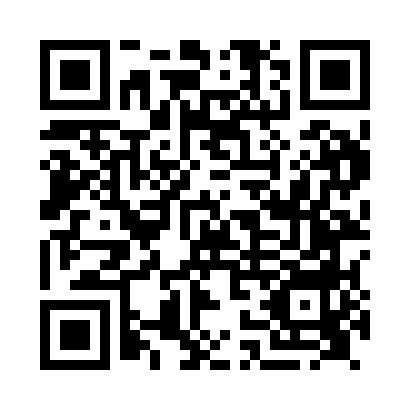 Prayer times for Beaford, Devon, UKMon 1 Jul 2024 - Wed 31 Jul 2024High Latitude Method: Angle Based RulePrayer Calculation Method: Islamic Society of North AmericaAsar Calculation Method: HanafiPrayer times provided by https://www.salahtimes.comDateDayFajrSunriseDhuhrAsrMaghribIsha1Mon3:135:071:206:559:3311:272Tue3:145:081:206:559:3311:273Wed3:145:081:216:559:3311:264Thu3:155:091:216:559:3211:265Fri3:155:101:216:549:3211:266Sat3:165:111:216:549:3111:267Sun3:165:121:216:549:3011:268Mon3:175:131:216:549:3011:259Tue3:175:141:226:539:2911:2510Wed3:185:151:226:539:2811:2511Thu3:195:161:226:539:2811:2512Fri3:195:171:226:529:2711:2413Sat3:205:181:226:529:2611:2414Sun3:205:191:226:519:2511:2315Mon3:215:201:226:519:2411:2316Tue3:225:211:226:509:2311:2217Wed3:225:221:226:509:2211:2218Thu3:235:241:236:499:2111:2119Fri3:245:251:236:499:2011:2120Sat3:245:261:236:489:1811:2021Sun3:255:281:236:479:1711:2022Mon3:265:291:236:479:1611:1923Tue3:265:301:236:469:1511:1924Wed3:275:321:236:459:1311:1825Thu3:285:331:236:449:1211:1726Fri3:285:341:236:449:1111:1627Sat3:295:361:236:439:0911:1628Sun3:305:371:236:429:0811:1529Mon3:315:391:236:419:0611:1330Tue3:335:401:236:409:0511:1031Wed3:365:411:236:399:0311:08